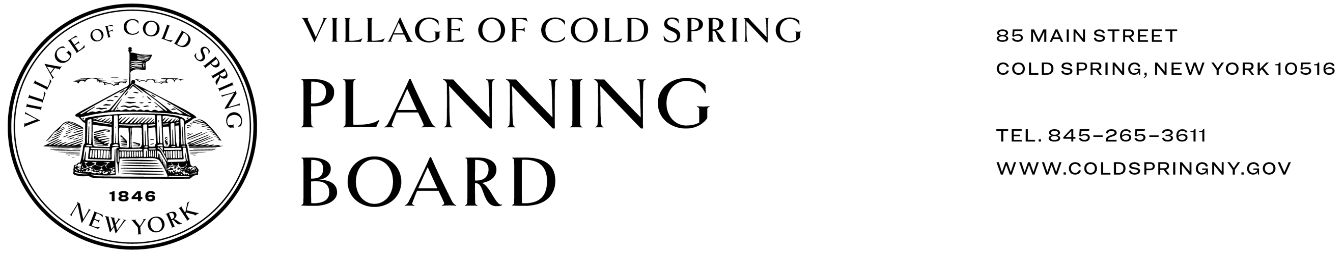 Meeting AgendaVillage Hall - 85 Main StreetFebruary 8, 2024 @ 7:00pmChairperson’s RemarksOpportunity to Request a Vote to Add/Modify Agenda ItemsApproval of Minutes: January 25, 2024 MinutesReport of MembersCorrespondencesOld BusinessWorkshop: 133-135 Main Street Change of UseNew BusinessPublic CommentBoard BusinessMonthly Report to Village BoardAdjournmentThe public is invited to attend the meeting in person at Village Hall (85 Main Street) or via Videoconference:Join Zoom Meeting https://us06web.zoom.us/j/82854849639?pwd=NTBvc2JrcGpkNnhDaTN6Vzl5cytaZz09 Meeting ID: 828 5484 9639Passcode: 559249646 - 876 9923 US (New York)Note: Agenda items may not be called or may not be called in order.